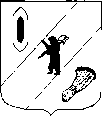 АДМИНИСТРАЦИЯ ГАВРИЛОВ - ЯМСКОГОМУНИЦИПАЛЬНОГО РАЙОНАПОСТАНОВЛЕНИЕ23.11.2022   № 947О внесении изменений в постановлениеАдминистрации Гаврилов-Ямскогомуниципального района от 23.06.2020 №476В соответствии с Трудовым кодексом Российской Федерации, Федеральным законом от 06.10.2003 №131-ФЗ «Об общих принципах организации местного самоуправления в Российской Федерации», руководствуясь статьей 26 Устава Гаврилов - Ямского муниципального района Ярославской области,АДМИНИСТРАЦИЯ МУНИЦИПАЛЬНОГО РАЙОНА ПОСТАНОВЛЯЕТ: 1. Внести изменения в Положение об условиях (системе) оплаты труда и порядке формирования фонда оплаты труда работников муниципальных казенных учреждений Гаврилов-Ямского муниципального района, утвержденное постановлением Администрации Гаврилов-Ямского муниципального района, изложив приложение к положению в новой редакции (Приложение).2. Постановление Администрации Гаврилов-Ямского муниципального района от 04.04.2022 №245 «О внесении изменений в постановление Администрации Гаврилов-Ямского муниципального района от 23.06.2020 №476» признать утратившим силу.3. Постановление опубликовать в районной массовой газете «Гаврилов-Ямский вестник» и разместить на официальном сайте Администрации Гаврилов-Ямского муниципального района.4. Постановление вступает в силу со дня его подписания.Глава Гаврилов-Ямского
муниципального района                                                                 А.Б. Сергеичев
Приложение к постановлениюАдминистрации Гаврилов - Ямскогомуниципального района 
от 23.11.2022 № 947                                                                                                       «Приложение  к Положению 
Должностные оклады 
руководителей, специалистов и технических служащих 
муниципальных казенных учреждений, функционально подчиненных 
Администрации  Гаврилов-Ямского  муниципального района 
и ее структурным подразделениям№п/пНаименование должностиРазмер (диапазон) месячного должностного оклада, рублей1.Руководитель учреждения (директор, начальник)7667-90542.Заместитель руководителя  (заместитель директора, начальника)7667-79533.Руководитель финансово -  экономической службы7646-79534.Руководитель группы учета6698-69685.Заместитель руководителя финансово - экономической службы6698-69686.Главный бухгалтер7667-79537.Руководитель службы МТО4691-48828.Ведущий бухгалтер (бухгалтер)5973-62169.Ведущий бухгалтер ревизор6698-696810.Ведущий экономист (экономист)5973-621611.Бухгалтер 1 категории5359-558112.Ведущий специалист5973-621613.Программист7646-795314.Рабочий по комплексному обслуживанию и ремонту зданий4691-488215.Диспетчер5655-588816.Курьер4555-473917.Водитель автомобиля4183-558118.Уборщик служебных помещений, дворник, вахтер4062-422519. Специалист5581-6217